OTTOMANSKÁ – PŘÍRODOPIS – 8. ROČNÍK (dotazy možno řešit na e-mailu: s.ottomanska@zskncl.cz)období  25.5. – 29.5. 2020 8. B – třídní učitel: Mgr. Libor HrdýTéma: Rizika sexuálního života  o sešitu tato osnova zápisu:Viz učebnice str. 65 - 66RIZIKA POHLAVNÍHO (SEXUÁLNÍHO) ŽIVOTAPohlavní pud se projevuje silně nejen u zvířat, ale také pochopitelně u člověkaČlověk se však od zvířat odlišuje rozumným jednánímProto při hledání partnera pro (pohlavní) život přistupuje ve svém jednání odpovědněPři pohlavním styku může dojít k početí nového jedinceDŮLEŽITÉ JE, aby oba partneři přistupovali odpovědně při zvolení antikoncepce, tak stejně odpovědně při plánování rodičovstvíŽádoucí je nejen zabránit nechtěnému těhotenství, ale také snížit riziko přenosu pohlavních chorob.POHLAVNÍ CHOROBY způsobují především bakterie a viry, např.:KAPAVKA (způsobena bakterií)PŘÍJICE – nebo-li SYFILIS (způsobena bakterií)AIDS toto smrtelné virové onemocnění vyvolává virus HIVVíce na:https://www.youtube.com/watch?v=2Bl1CC_2mCMO viru HIV a nemoci AIDS (časová náročnost 10:50 minut)https://www.youtube.com/watch?v=AkeGrEgJNlEHIV prevence obecné informace (časová náročnost 3:49 minut)*********************************************************************************10. června 2020 bude probíhat webinář pro studenty 8. a 9. ročníků, ZDARMA více na:https://www.cervenastuzka.cz/webinar/*********************************************************************************--------------------------------------------------------------------------------------------------------------------------------------Milí žáci a rodiče, zápis stačí pouze vytisknout a nalepit si do sešitu, nemusíte si to přepisovat! Prosím opakujte se a učte se slovíčka (6., 7. a 8. lekce) DOBROVOLNĚ!!! – DCJ – NĚMČINA Ohledně domácího procvičování je důležité postupně podle vašich možností vypracovávat úkoly z pracovního sešitu, nově zadávám z PS str. 58, 59 si doplňte podle přiloženého textu. Pokud budete potřebovat – řešení – resp. klíč, pro vaši kontrolu, tak si o něj napište na můj školní e-mail: s.ottomanska@zskncl.cz, ráda vám s řešením pomohu, případně vysvětlím daný problém.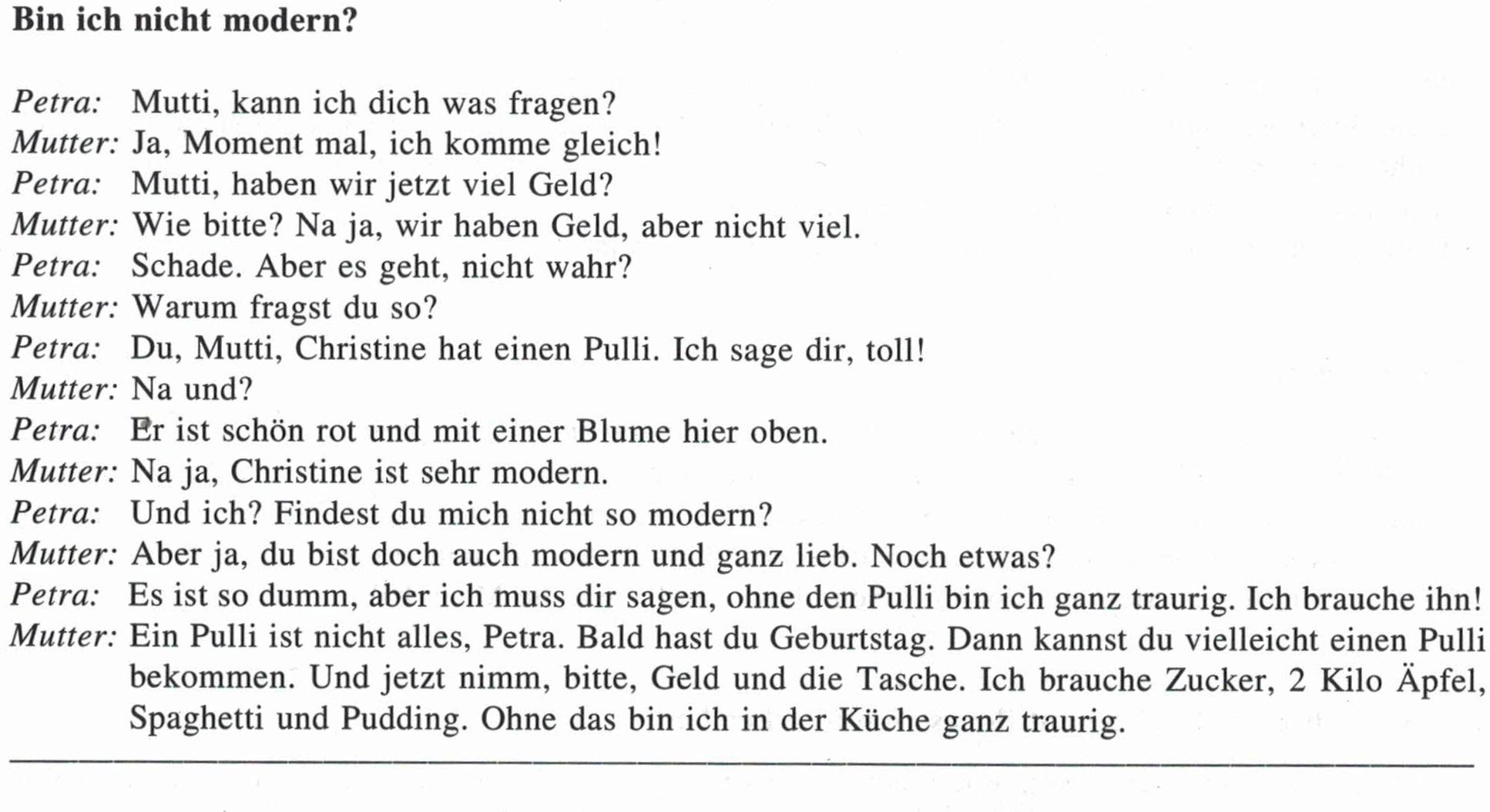 